PLANTILLA DE REGISTRO DE LLAMADAS DE CLIENTE DIARIAS                                                                            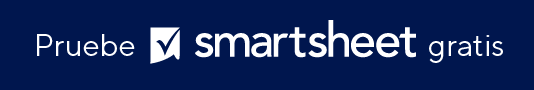 RENUNCIATodos los artículos, las plantillas o la información que proporcione Smartsheet en el sitio web son solo de referencia. Mientras nos esforzamos por mantener la información actualizada y correcta, no hacemos declaraciones ni garantías de ningún tipo, explícitas o implícitas, sobre la integridad, precisión, confiabilidad, idoneidad o disponibilidad con respecto al sitio web o la información, los artículos, las plantillas o los gráficos relacionados que figuran en el sitio web. Por lo tanto, cualquier confianza que usted deposite en dicha información es estrictamente bajo su propio riesgo.NOMBRE DE ASOCIADONOMBRE DE ASOCIADONOMBRE DE ASOCIADONOMBRE DE LA EMPRESANOMBRE DE LA EMPRESANOMBRE DE LA EMPRESALÍNEA 1 DE DIRECCIÓNLÍNEA 1 DE DIRECCIÓNLÍNEA 1 DE DIRECCIÓNLÍNEA 2 DE DIRECCIÓNLÍNEA 2 DE DIRECCIÓNLÍNEA 2 DE DIRECCIÓNTELÉFONOTELÉFONOTELÉFONOCORREO ELECTRÓNICOCORREO ELECTRÓNICOCORREO ELECTRÓNICOFECHAHORA DE LA LLAMADANOMBRE DE CLIENTENOMBRE DE LA EMPRESANATURALEZA DE LA CONVERSACIÓNMEDIDAS QUE SE DEBEN TOMARNOTAS